ЗАЦВЯРДЖАЮДырэктар дзяржаўнай установы адукацыі“Гімназія г. Дзяржынска”(подпіс) Л.С. Паўхлеб16.10.2017Планправядзення выхаваўчай работы ў гімназічную суботу 21 кастрычніка 2017 годаПраектнае напаўненне: “ВОСЕНЬСКІЯ СЮРПРЫЗЫ”Намеснік дырэктара па выхаваўчай рабоце                   (подпіс)           А.А. Новік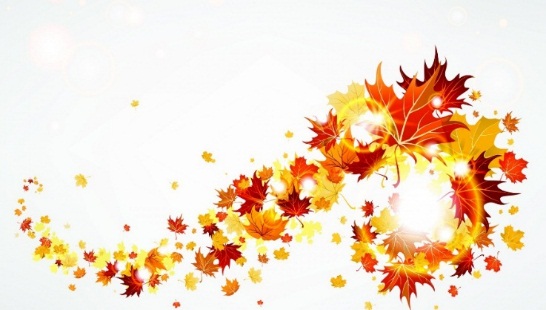 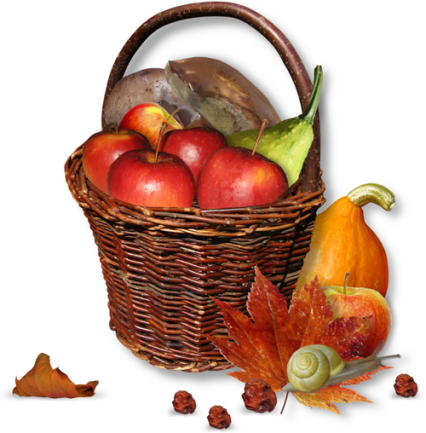 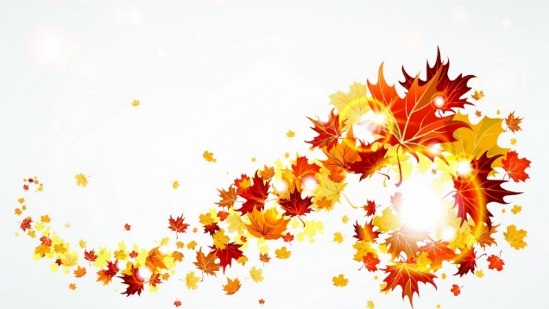 МерыпрыемстваЧас правядзенняЧас правядзенняАдказныяАдказныяМесца правядзенняФізкультурна-аздараўленчая дзейнасцьФізкультурна-аздараўленчая дзейнасцьФізкультурна-аздараўленчая дзейнасцьФізкультурна-аздараўленчая дзейнасцьФізкультурна-аздараўленчая дзейнасцьФізкультурна-аздараўленчая дзейнасцьСпартыўныя гульні09.00-15.0015.00-18.0009.00-15.0015.00-18.00Хацкевіч І.С.,Доўнар Д.І.Хацкевіч І.С.,Доўнар Д.І.Спарт. залаСпартыўныя эстафеты, 4 “В”, 4 “М” кл.10.00-11.0010.00-11.00Доўнар Д.І.Доўнар Д.І.Малая спарт. залаАб’яднанне па інтарэсах “Белая ладдзя”09.00-09.4509.00-09.45Усніч С.Р.Усніч С.Р.Каб. № п2Аб’яднанне па інтарэсах “Таеквандо”13.00-14.0013.00-14.00Макаранка В.С.Макаранка В.С.Малая спарт. залаТурысцка-краязнаўчая дзейнасцьТурысцка-краязнаўчая дзейнасцьТурысцка-краязнаўчая дзейнасцьТурысцка-краязнаўчая дзейнасцьТурысцка-краязнаўчая дзейнасцьТурысцка-краязнаўчая дзейнасцьАб’яднанне па інтарэсах “Спартыўнае арыентаванне” (РЦТіК)08.30-14.30 08.30-14.30 Сцяпанаў І.Ф.Сцяпанаў І.Ф.РЦТіКІнтэлектуальная дзейнасцьІнтэлектуальная дзейнасцьІнтэлектуальная дзейнасцьІнтэлектуальная дзейнасцьІнтэлектуальная дзейнасцьІнтэлектуальная дзейнасцьЗаняткі міжшкольнага педагагічнага класаЗ 09.00З 09.00Нам. дырэктара Асадчая І.І.Нам. дырэктара Асадчая І.І.Кабінеты 2, 3 паверхаў“Шкодная і карысная ежа” - выстава, агляд матэрыялу да Сусветнага дня харчавання (16.10)10.00-11.0010.00-11.00БібліятэкарБуяноўская Л.С.БібліятэкарБуяноўская Л.С.Бібліятэка“Пісьменнікі-юбіляры” – выстава, гутарка да 80-годдзя М. Чаргінца. (17.10.1937)На працягу дняНа працягу дняБібліятэкарБуяноўская Л.С.БібліятэкарБуяноўская Л.С.Бібліятэка“Прафесія – ПОВАР” – гутарка, чытанне і абмеркаванне  аднаіменнай кнігі да Міжнароднага дня повара (20.10)11.00-11.3011.00-11.30БібліятэкарБуяноўская Л.С.БібліятэкарБуяноўская Л.С.Бібліятэка“Знакомься: Интернет!” – гутарка, рэклама аднаіменнага выдання  да дня нараджэння Інтэрнэта (21.10)11.30-12.1511.30-12.15БібліятэкарБуяноўская Л.С.БібліятэкарБуяноўская Л.С.БібліятэкаАб’яднанне па інтарэсах “Юны журналіст”11.00-11.4511.00-11.45Мінько К.А.Мінько К.А.Каб. № 26Студыя “Крэатыўчык”12.30-13.4512.30-13.45Ільюшэнка Л.І.Ільюшэнка Л.І.Каб. № 7Аб’яднанне па інтарэсах “Юны робататэхнік”09.00-10.4509.00-10.45Дошчачка М.Р.Дошчачка М.Р.Каб. № 31Аб’яднанне па інтарэсах “Лега-канструяванне”10.50-12.2510.50-12.25Дошчачка М.Р.Дошчачка М.Р.Каб. № 32Аб’яднанне па інтарэсах “Робататэхніка”11.00-12.4511.00-12.45Пашкевіч Т.Ю.Пашкевіч Т.Ю.Каб. № 31Аб’яднанне па інтарэсах “Ключ да поспеху”11.00-11.4511.00-11.45Кандыбайла Г.М.Кандыбайла Г.М.Каб. № п4Факультатыўныя заняткі па матэматыцыЗгодна раскладуЗгодна раскладуСухнат Т.В.Сухнат Т.В.Каб. № 24Гульня-віктарына “Падарожнічаем па Беларусі”, 3 кл.10.00-11.0010.00-11.00Мазур Н.І.,Папружная Л.М.Мазур Н.І.,Папружная Л.М.Каб. № 10Мерапрыемства паралелі 8 кл. – “Што? Дзе? Калі?, або што ты ведаеш пра жывёл?” (у рамках педагагічнага праекта “Чытаем кнігу прыроды”)10.00-11.0010.00-11.00Класн. кіраўнікі 8 кл.Класн. кіраўнікі 8 кл.Каб. № 35Пасяджэнне клуба “X-Steam” – “Grammar Action”, 7 кл.10.00-11.0010.00-11.00Сухарава М.С., Аксяновіч С.А.Сухарава М.С., Аксяновіч С.А.Каб. № 7пПасяджэнне клуба “Інфа”14.00-15.0014.00-15.00Трацэўская Л.Б.Трацэўская Л.Б.Каб. № 32Вучэбны курс для навучэнцаў 7-11 кл. УА Мінскай вобл. Па падрыхтоўцы да рэспубліканскай алімпіяды па інфарматыцы07.10-30.1207.10-30.12Нам. дырэктара Мігура Г.Я.Нам. дырэктара Мігура Г.Я.МАІРАМузычна-эстэтычная дзейнасцьМузычна-эстэтычная дзейнасцьМузычна-эстэтычная дзейнасцьМузычна-эстэтычная дзейнасцьМузычна-эстэтычная дзейнасцьМузычна-эстэтычная дзейнасцьФакультатыўныя заняткі музычнай накіраванасціПа графікуПа графікуНам. дырэктара Асадчая І.І.Нам. дырэктара Асадчая І.І.Згодна графікаАб’яднанне па інтарэсах “Sweet-дызайн”11.40-12.2512.30-13.1511.40-12.2512.30-13.15Ярашкова В.С.Ярашкова В.С.Каб. 25Заняткі гуртка “ЮІДР” (падрыхтоўка гульні для пач. класаў “Добрая дарога дзяцінства”)15.00-16.0015.00-16.00Галавацкая Г.А.Галавацкая Г.А.Каб. 36Аб’яднанне па інтарэсах “Lingwista” 09.00-10.3509.00-10.35Шчарбіна Б.У.Шчарбіна Б.У.Каб. 42Аб’яднанне па інтарэсах “Miłośniki języka polskiego” (6 кл.)   10.45–12.2010.45–12.20Шчарбіна Б.У.Шчарбіна Б.У.Каб. 42Аб’яднанне па інтарэсах“ABC”12.30–14.0512.30–14.05Шчарбіна Б.У.Шчарбіна Б.У.Каб. 42Падрыхтоўка да ўдзелу ў рэспубліканскім конкурсе чытальнікаў у рамках праекта “Чытаем па-беларуску з velcom”10.00-11.0010.00-11.00Мінько К.А.Мінько К.А.Рэкрэацыя 2 паверха (збор)Грамадска-карысная дзейнасцьГрамадска-карысная дзейнасцьГрамадска-карысная дзейнасцьГрамадска-карысная дзейнасцьГрамадска-карысная дзейнасцьГрамадска-карысная дзейнасцьАб’яднанне па інтарэсах “Масцярыца”11.00-12.3511.00-12.35Дрозд Л.С.Дрозд Л.С.Швейная майстэрняАб’яднанне па інтарэсах “Чароўная мазаіка”10.00-11.3510.00-11.35Ільюшэнка Л.І.Ільюшэнка Л.І.Каб. № 7Аб’яднанне па інтарэсах “Мастацкая разьба і выпальванне па дрэве” (ЦТДіМ)10.00-12.0010.00-12.00Чыжык Р.А.Чыжык Р.А.Майстэрня для хлопч.Удзел у раённым кірмашы “Установы адукацыі прапануюць…”09.00-14.0009.00-14.00Кіраўніцтва гімназііКіраўніцтва гімназііДзяржынскі рынакДзейнасць дзіцячых грамадскіх аб’яднанняўДзейнасць дзіцячых грамадскіх аб’яднанняўДзейнасць дзіцячых грамадскіх аб’яднанняўДзейнасць дзіцячых грамадскіх аб’яднанняўДзейнасць дзіцячых грамадскіх аб’яднанняўДзейнасць дзіцячых грамадскіх аб’яднанняўУдзел у раённым кірмашы “Установы адукацыі прапануюць…”09.00-14.0009.00-14.00Галавацкая Г.А., Грынкевіч В.В.Галавацкая Г.А., Грынкевіч В.В.Дзяржынскі рынакАкцыя “Мая праца ўліваецца ў працу маёй Айчыны!” (збор макулатуры)16.00-17.0016.00-17.00Галавацкая Г.А.Галавацкая Г.А.Майстэрня хлопчыкаўУдзел гімназістаў у пасяджэнні дзіцячага раённага Парламента10.00-12.0010.00-12.00Дубоўская В.А.Дубоўская В.А.Гімназія № 1 г.ДзяржынскаСППССППССППССППССППССППСКансультацыі СППСКансультацыі СППС09.00-12.30Педагог сацыяльны Фурса І.В.Каб. № п4Каб. № п4Заняткі ў міжшкольным педагагічным класе (уводзіны ў педагагогіку)Заняткі ў міжшкольным педагагічным класе (уводзіны ў педагагогіку)09.00-10.3012.30-14.00Пед.-псіхолаг Кандыбайла Г.М.Каб. № 21Каб. № 21